LOCATION DE SALLE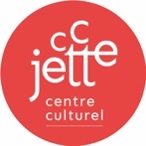 Tous nos locaux sont équipés de minimum deux prises de courant et d’une fenêtre minimum.www.ccjette.be02 426 64 39Contact pour réservations hli@ccjette.beContact régisseurddister@ccjette.beContact régie du bâtimentaccueil@ccjette.beLocal(Nom de la salle ou numéro du local)110Dimensions (Longueur / largeur)Longuer,7,85m/largeur 4,28mChaises22Tables10Salle pouvant accueillir un atelier ouiSalle pouvant accueillir une expositionouiLuminosité de la pièce(Lumineuse/moyen)LumineuseRemarques(Spécificités, proche d’un évier, évier dans le local, panneaux acoustiques...)Panneaux acoustiques